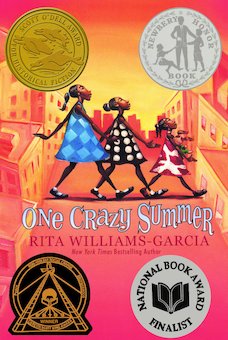 One Crazy Summer Chapter 23: Movable Type p. 146-151                 Daily Check-In: Choose a number!How are you feeling today?   Not my best 😑A little tired 😴Feeling good! 😀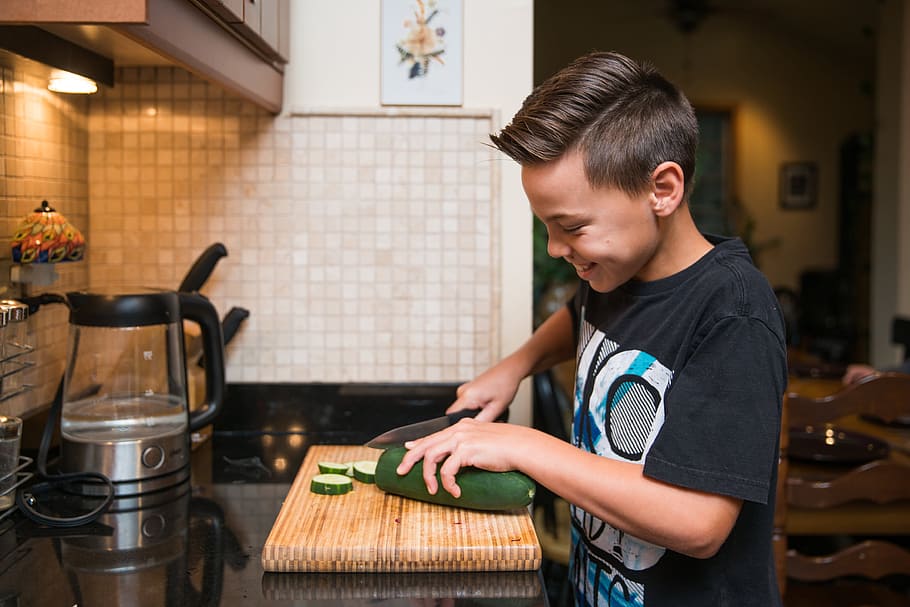 EngageDo you cook? Why or why not  What did you cook this week?Speaking up----  What does it mean to speak up?Do you speak up Why or why not ? Who taught you to speak up?  Is it important to speak  up why or why not?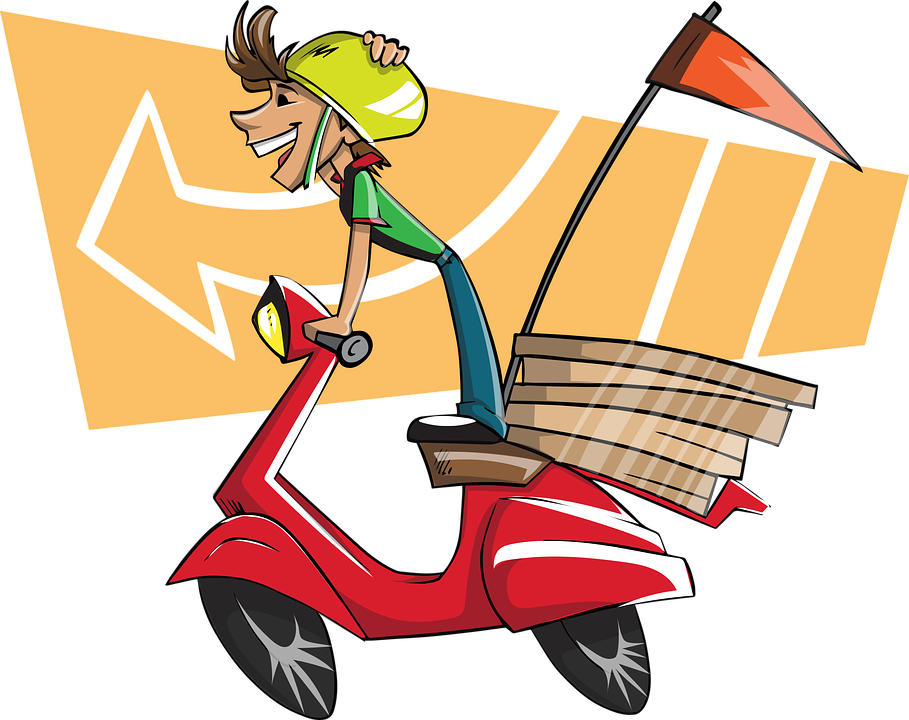 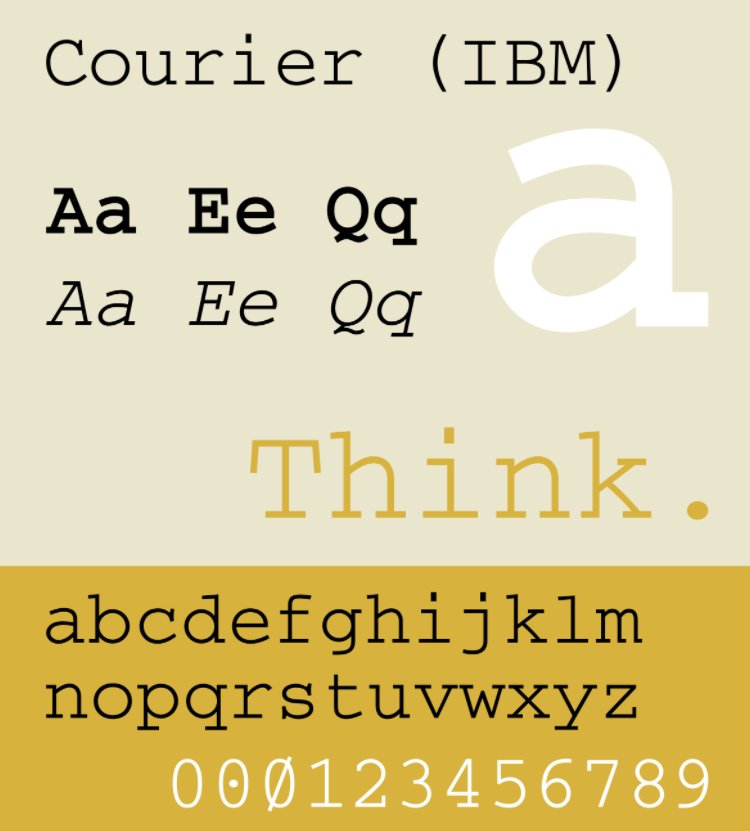 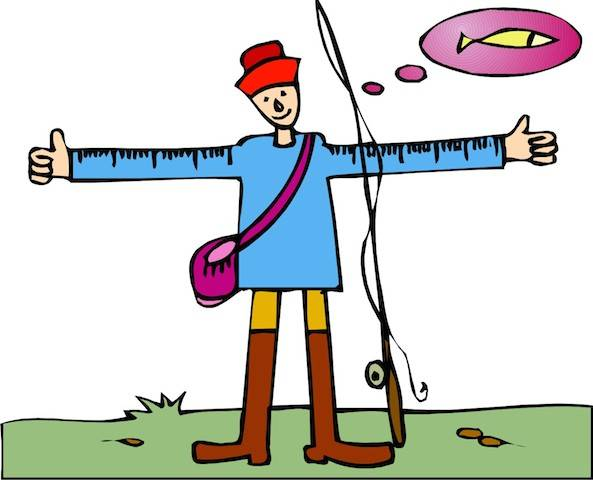 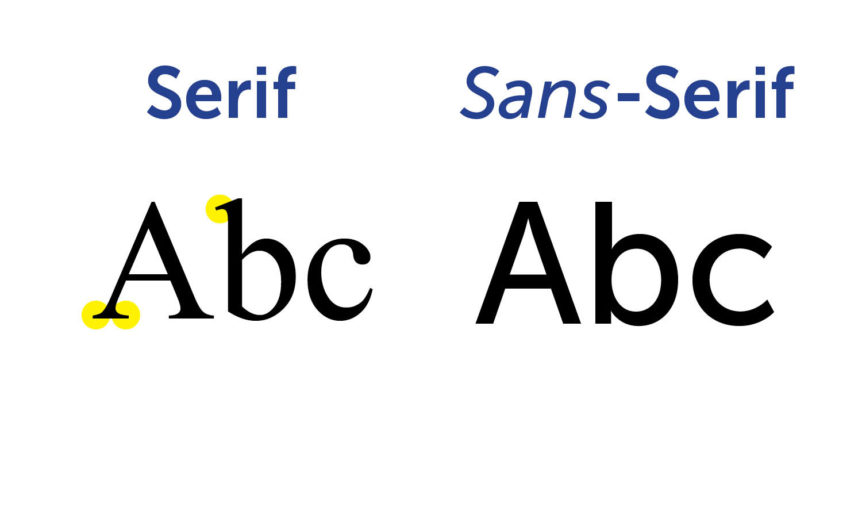 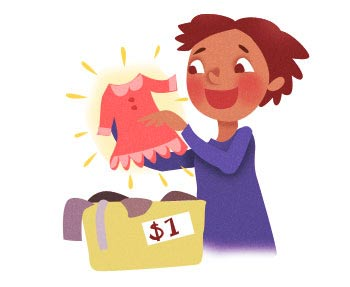                     VocabularyCourier - A company or employee of a company that transports packages .Courier is also the name of a font. (pg.149)Exaggerate - to stretch the truth; make something seem more elaborate, better, or worse than it actually is; to overstate“I wouldn’t be exaggerating if I said I was born knowing what to do when I sat with Cecile: Don’t cry. Stay quiet. Want nothing” (pg. 146)Sans serif - a font without serifs, Serif as you can see in the picture has a slight line at the end of the letter – do see the slant on the A?  that slant is called a serif  Sans-serif does not have that.Secondhand - purchased used for a less money; not new; thrifted; “hand-me-down” “When I came into the kitchen to make spaghetti that evening, there was a stool by the stove. It was like everything else Cecile brought into her green stucco house. Secondhand” (pg. 146)           Did you knowMoveable type, just like the title of the chapter, is the world's first movable type printing technology for paper books. The first known use of printing using moveable type was a press made of porcelain materials and was invented around AD 1040 in China during the Northern Song Dynasty by the inventor Bi Sheng (990–1051).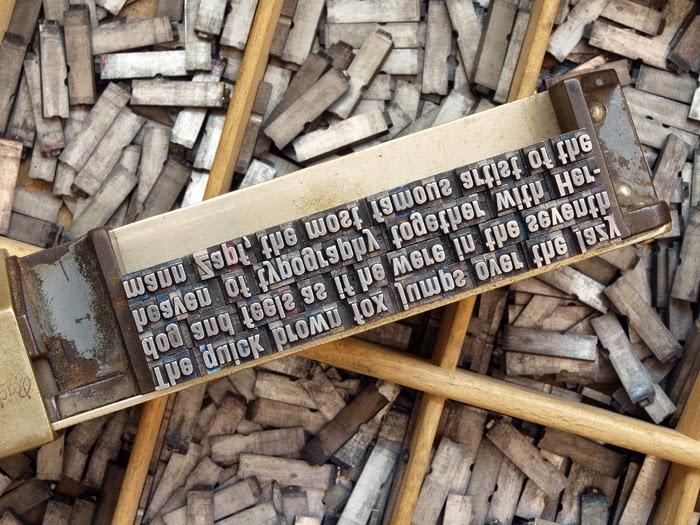 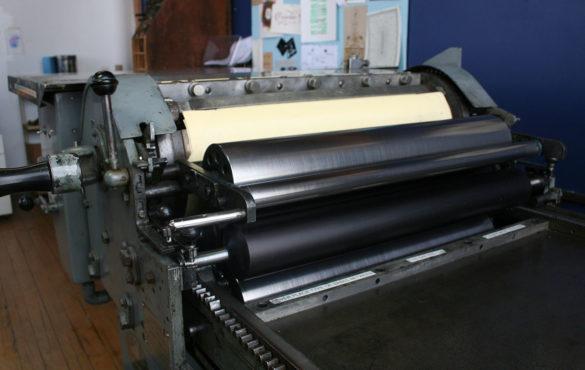 Example of a Rotary Press. 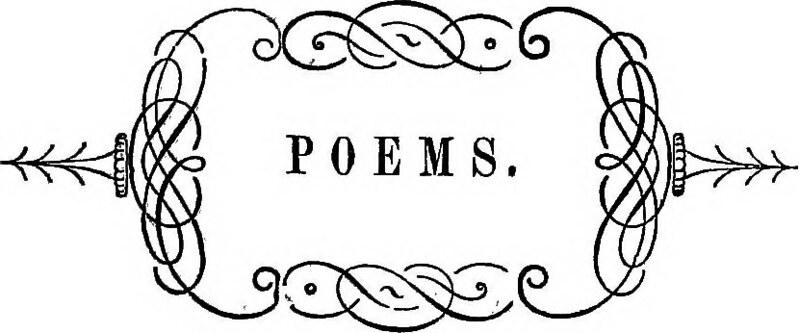 Explain What do you think Cecile’s poem is about?What does it mean to you?  What message was Cecile trying to convey?Let’s read againMoveable typePush hereI MoveTherePush thereI moveTwo square overBuy those squaresFrom under my FeetI land onThe free squareRaise my rent RentI Pica  (refers to 10 point font)Elite (refers to 12 point font )Courier (refers to a font style-)Sans Serif (refers to a font style)Pack light. Leave swiftI’m that typeI move Nzila  (p. 148-9)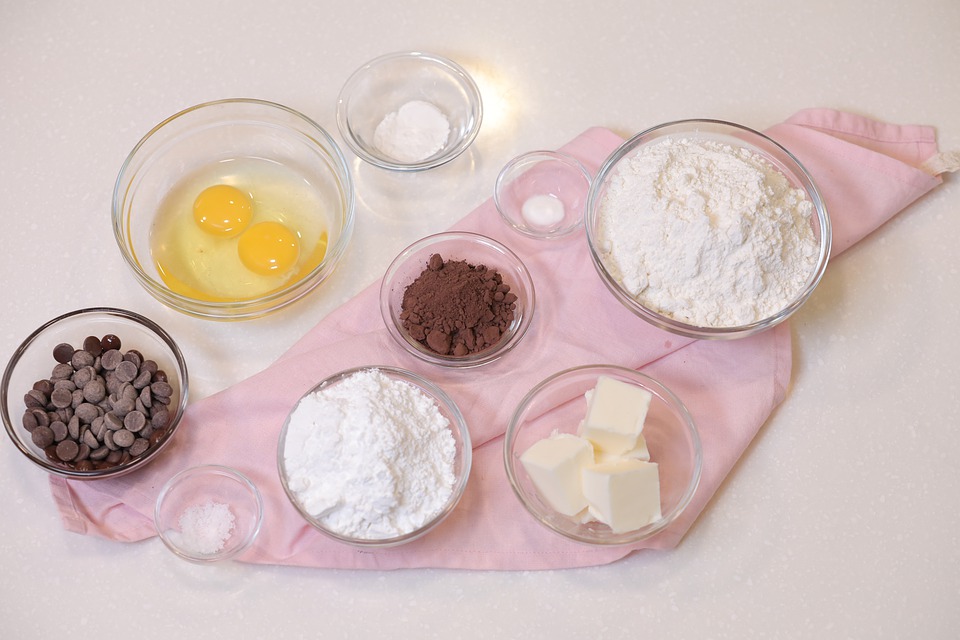 ApplyIdeas and recipes to make a quick meal -Or Print words on to paper 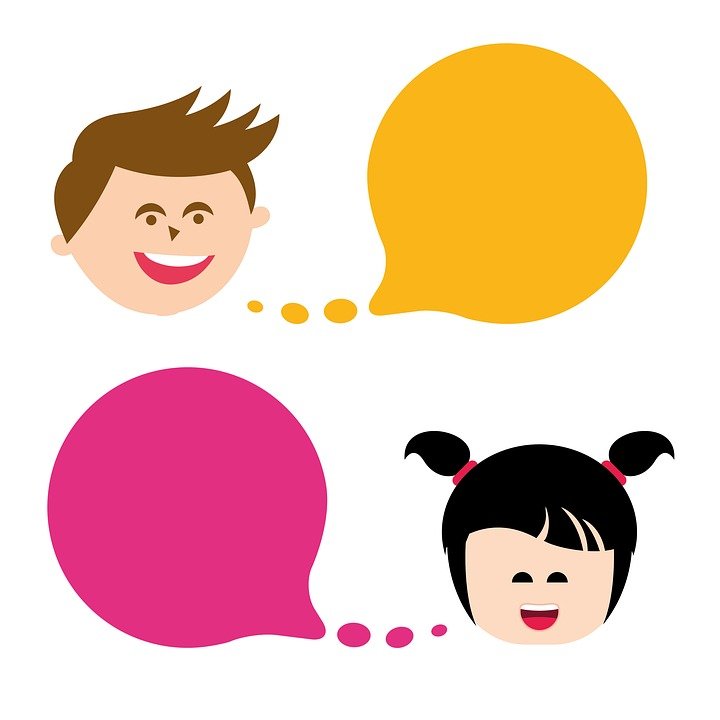 Share and learnTell someone what you learned from someone orShare with someone the words you printed onto paper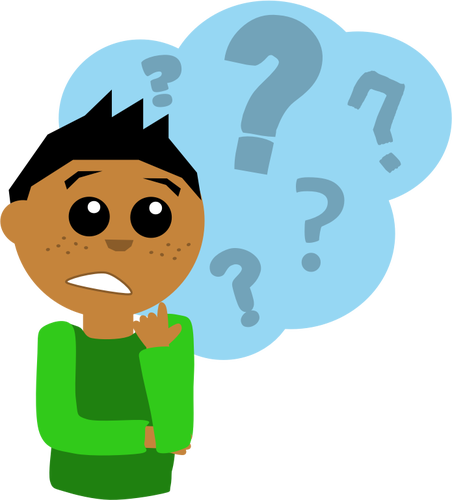 ReflectCecile was teaching Delphine how to print--- printing her poemDelphine was scared to make a mistake--What has someone taught you?  Did you learn how to do it correctly the first time you tried to do it on your own?  How about Delphine?Do you fear making a mistake? Why or why not? Cecile at the end of the chapter says “ A waste of paper”  --What do you think of what Cecile said to Delphine?  How do you think Delphine felt?Why do you think that Cecile chose to print Nzila in green and in a different font? Would you do this as well?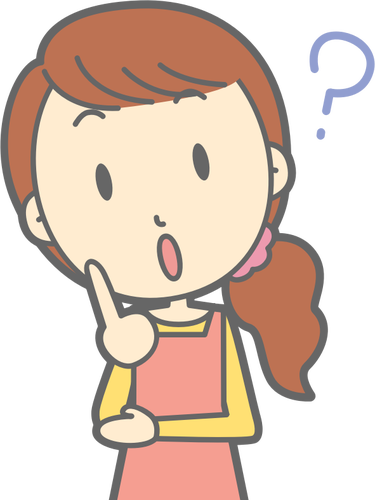 Predict Do you think she will get better at printing?  Will Cecile’s poem be read at the rally?